HOLLY HIGH SCHOOL
GIRLS VARSITY BASKETBALLHolly High School Girls Varsity Basketball falls to Flushing High School 40-22Friday, January 25, 2019
6:00 PM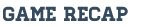 Flushing jumped out to a big half time lead and the Bronchos could not recover. Leading Holly was Rebecca Fugate with 10 point followed by Payton Price with 7.